Муниципальное дошкольное образовательное автономное учреждениецентр развития ребенка – детский сад «Аленький цветочек»Методическая разработка«Мастер-класс по изготовлению самодельных музыкально-шумовых и ударных инструментов»(для воспитателей, родителей и детей) Разработала:  музыкальный руководитель:                                                                                                              Юшко Н.Е.Пыть-Ях2016гЦель: Передача опыта музыкального руководителя  по изготовлению самодельных музыкально-шумовых и ударных инструментов из бросового материала  воспитателям, родителям и детям.    Задачи:1.Познакомить воспитателей родителей и детей  с технологией изготовления музыкально-шумовых и ударных инструментов из бросового материала.2. Помочь в отборе средств и материала по ручному труду в работе с детьми.3. Практическим путём освоить технологию работы с бросовым материалом.Ожидаемые результаты:Воспитатели, родители и дети:- освоят технологию работы с бросовым материалом.- заинтересуют родителей и детей в изготовлении самодельных музыкально-шумовых и ударных инструментов дома в семье. 1. Теоретическая часть:Удивителен мир звуков, окружающий нас. Их так много, и они такие разные. И каждый звук может стать музыкой. Надо только постараться ее услышать. Даже совсем маленькие дети способны импровизировать свою музыку. Рожденная их фантазией, она проста и чудесна, как сама страна детства. Игры звуками – это ничем не ограниченный полет фантазии, свобода самовыражения, радость от того, что можешь быть таким, каким хочешь, что все тебя принимают и не оценивают по принципу «хорошо или плохо» ты что-либо сделал. Игры звуками – это творчество-исследование.Музыкальные инструменты для детей – всегда чудесные, необыкновенно притягательные предметы, дети очень хотят на них играть. Музыкальный инструмент для ребенка символ музыки, тот, кто играет на нем – почти волшебник. Вовлечение дошкольника в создание детских музыкальных инструментов дает возможность почувствовать себя творцом и личностью, по-иному воспринимать окружающее, внимательнее относиться к звукам.Шумовые инструменты – это самое привлекательное, что есть для маленьких детей в музыке. Они просты и наиболее доступны детям раннего возраста.Как известно, разнообразие шумовых инструментов народов мира велико. Это удивительно красочный ансамбль, да и сам шумовой инструмент выглядит очень нарядно. Внешняя привлекательность и необычность инструмента – главное, что определяет интерес к нему и желание взять его  в руки. Детей привлекают не только звучание и вид инструментов, но и то, что они могут сами, без чьей-либо помощи извлекать из них звуки. Лёгкость самостоятельных действий с шумовыми инструментами, возможность манипуляций являются основными факторами педагогического успеха в работе с ними.Разнообразие шумовых и ударных инструментов трудно даже перечислить: треугольники, бубенцы и колокольчики, браслеты с ними, пальчиковые тарелочки, бубны и тамбурины, деревянные коробочки, клавесы и тон-блоки, маракасы, ручные барабаны, литавры, ручные тарелки и многие другие их разновидности, имеющиеся в изобилии у каждого народа. Это самые древние инструменты, пришедшие к нам из глубины веков.Игра на детских шумовых инструментах - развивает музыкальный слух, ритм, музыкальную память, формирует навыки вербального и невербального общения, формирует готовность и умение действовать в коллективе, развивает навыки мелкой и крупной моторики, а также слуховые, зрительные, тактильные способности к восприятию. Именно в музицировании у ребёнка проявляется богатое воображение, стремление к самовыражению, способность перевоплощаться и создавать новый образ.       Не секрет, что у  ребёнка игровое исследование звучащего мира начинается в самом раннем детстве: посудный оркестр на кухне, деревянные кубики и мебель, пищалки, свистульки, бумага, связки ключей, мешочек с орехами, куда можно запустить руку и услышать чудесный шорох. Дети безотчётно стремятся ко всем предметам, из которых они могут самостоятельно извлечь звуки. В роли музыкального инструмента с одинаковым успехом могут выступать и концертный рояль и расчёска.    Поддерживать этот интерес под силу нам  взрослым, которые окружают  ребёнка на всех этапах его формирования как личности.  Цель  приобщения детей к игре  на  ударных и шумовых  инструментах  проста – с помощью аккомпанемента подчеркнуть характер, настроение музыки, сделать ее ярче. Роль малыша может быть небольшой и очень простой, но качественно необходимой для его саморазвития. Создать  ударные и шумовые игрушки -  инструменты можно самостоятельно. Самодельные инструменты позволяют начать процесс приобщения детей к музыке в отсутствии настоящих инструментов.Наблюдая процесс изготовления игрушек – самоделок ребёнок начинает понимать,  откуда берутся звуки, ведь именно самодельные музыкальные инструменты будят творческую мысль. Вовлечение дошкольника в процесс  создания детских музыкальных инструментов даёт ему много новых возможностей почувствовать себя творцом и личностью, по-иному воспринимать окружающее, более внимательно к звуку, с большей активностью включаться в коллективную деятельность. Главное создать атмосферу  радости, обеспечить  право детей на выдумку и творчество. Только в такой атмосфере может рождаться и совершенствоваться личность.Для работы с детьми хорошо  иметь достаточно разнообразные простейшие инструменты. Желательно, чтобы они были сделаны из материалов, обеспечивающих лучшее звучание: дерево, пластмасса, косточки.2.Практическая часть 1.Ознакомление участников мастер- класса с поделками и материалом, из которого они изготовлены.Перед вами самодельные музыкальные шумовые инструменты, которые можно изготовить  из бросового материала :1.Колокольчик (стаканчик из-под йогурта)2. Шумелка (бутылочка из- под питьевого йогурта)3. Барабан (пластиковое ведро и использованные фломастеры)4.Рубель(использованные цветные карандаши)5.Стучалки (цветные крышки)6.Трещётка (старые диски)7.Румба (металлические крышки и деревянная палочка)8.Колотушка (бутылочка из-под соевого соуса и большая бусина)9. Шейкеры  (банка из-под кофе с мелким наполнителем)10.Там-там (большая банка из-под кофе)11.Маракасы (коробочки из под киндер сюрпризов)12.Крупы: горох, рис, гречка для звучанияЧтобы музыкальные инструменты были яркими, привлекательными для детей, можно использовать самоклеющуюся бумагу, цветную бумагу пайетки, разноцветную тесьму, бусины и т.д.2. Практическая работаМузыкальный руководитель  раздаёт материал для работы и демонстрирует способы изготовления музыкально-шумовых инструментов.Сегодня я предлагаю вам изготовить музыкальные инструменты из того материала, который лежит у вас на столе.Методы и приёмы: Показ приёмов изготовления, словесные указания.Материалы и оборудование: ножницы, цветная  самоклейка или цветная бумага,  клей, кисточки, крупа, материал для украшения (пайетки, бусинки).Рефлексия: А сейчас давайте  организуем  выставку работ музыкальных инструментов, которые Вы сегодня смастерили со своими детьми.Ожидаемые результаты:- освоение технологии работы с бросовым материалом.- организация работы по изготовлению самодельных шумовых и ударных инструментов в своей деятельности.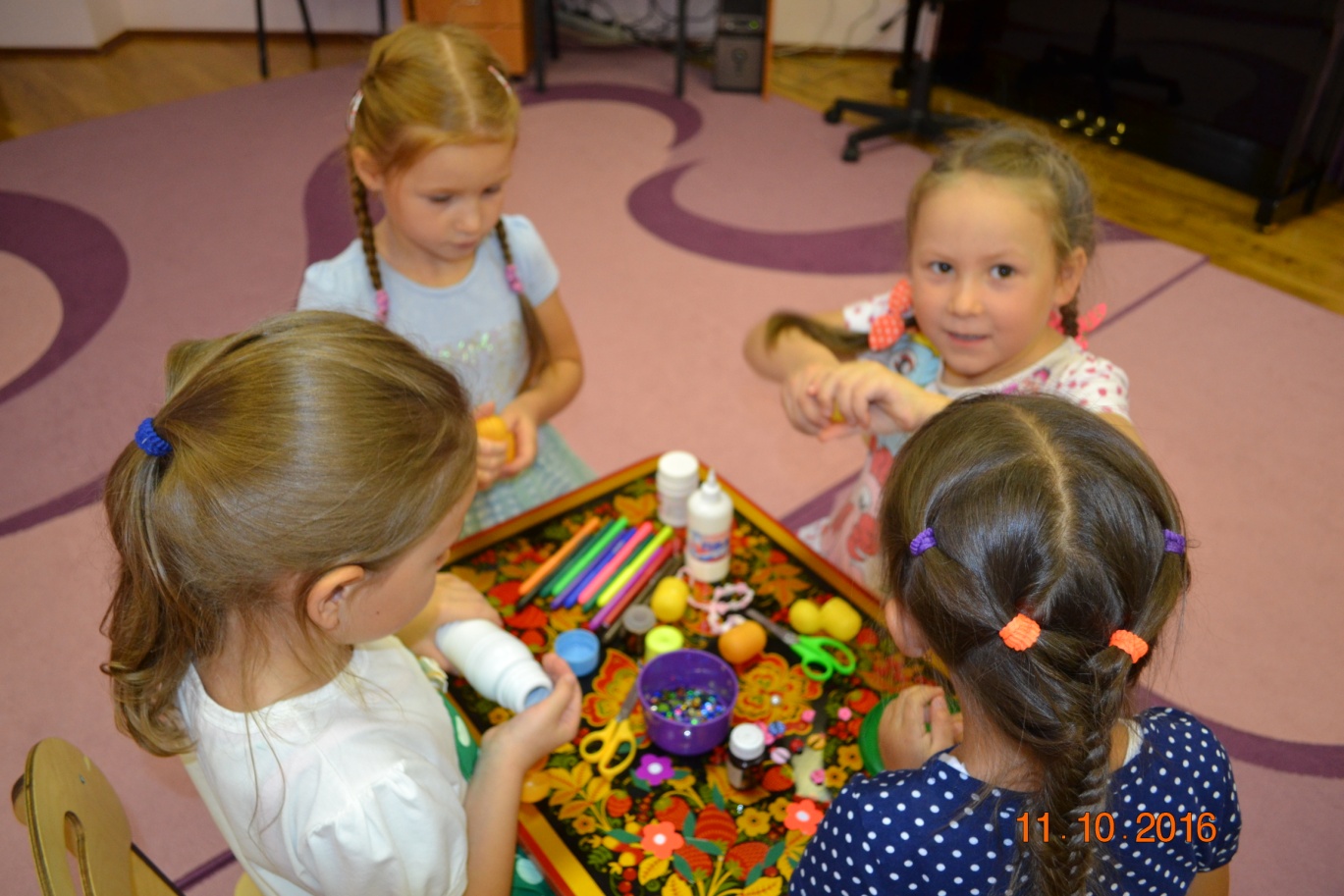 Рабочие моменты.Рефлексия: А сейчас давайте  организуем  выставку работ шумовых инструментов, которые мы сегодня смастерили.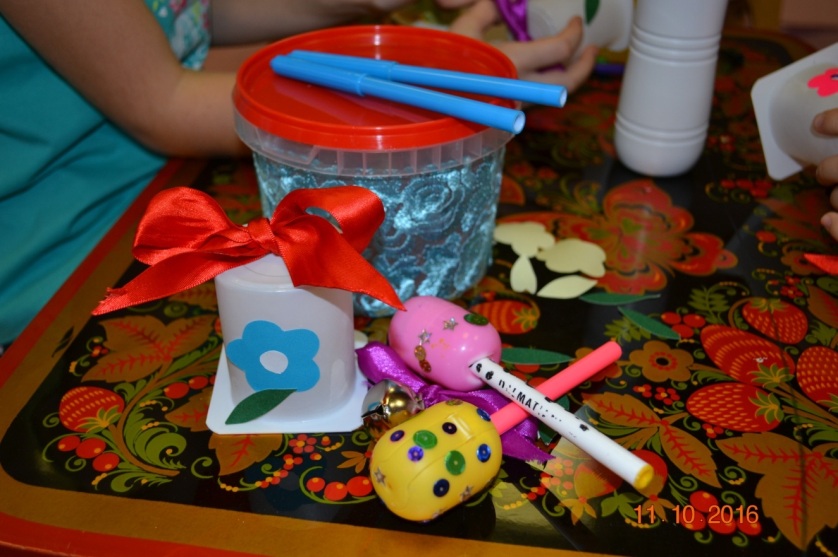 Список литературы:1. Белкина.В.Н. «Дошкольник: обучение и развитие воспитателям и родителям». Ярославль, 1998 г.
2. Ветлугина Н.А. «Музыкальные занятия в детском саду» Москва,1984 г.
3. Гераскина Л. «Ожидание чуда» Музыкальные занятия и праздники для младшей группы. г.Чехов, 2002 г.4. Конова Н.Г «Обучение дошкольников игре на детских музыкальных инструментах. Москва «Просвещение»1990.5. Интернет ресурсы.
